T.CETİMESGUT KAYMAKAMLIĞIATA ANAOKULU MÜDÜRLÜĞÜ2019-2023 STRATEJİK PLANI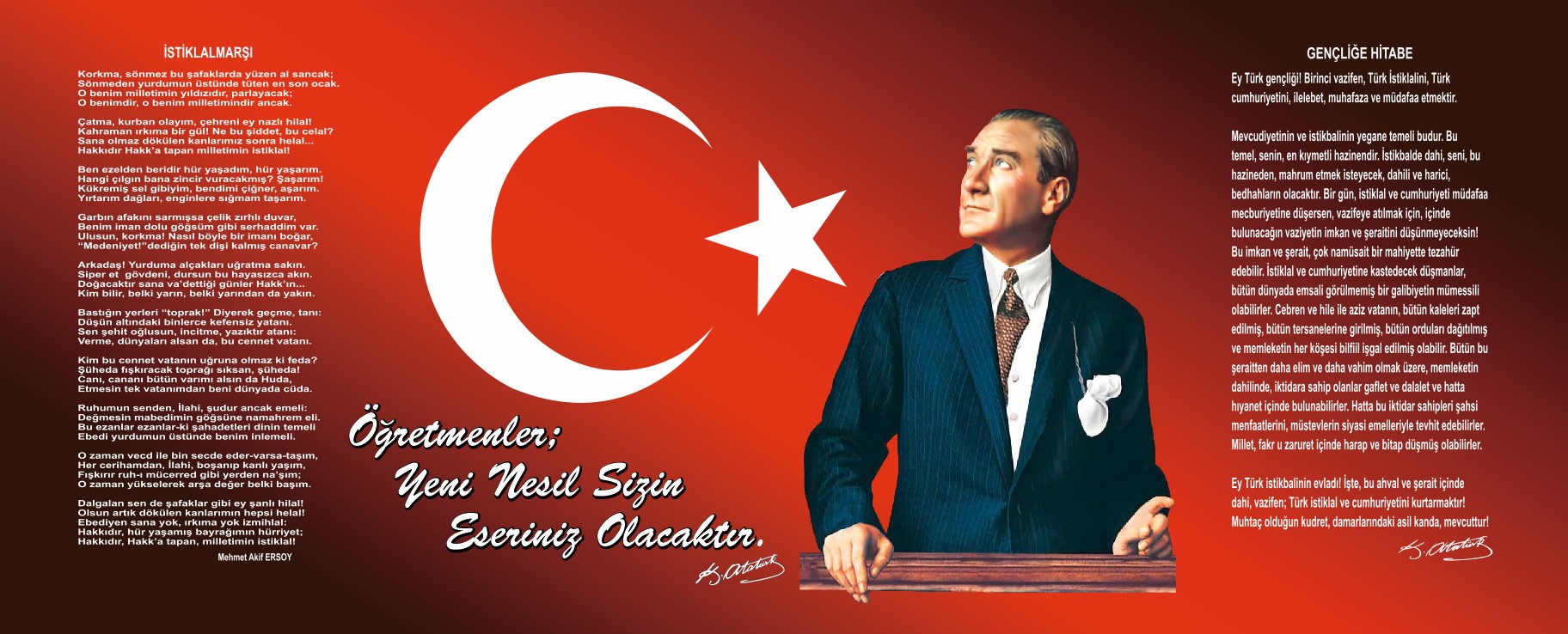                                  DEĞERLİ PAYDAŞLARIM;          Günümüzde yaratıcılığın, teknolojinin ve sosyal anlamda gelişmişliğin ulaştığı hız,  baş döndürücüdür. Gelişmenin dışında kalmamak, süreci yönetmek, kaynakları verimli kullanmak ve kendi  yönünü tayin edebilmek  için  güçlü yönetim anlayışına ihtiyaç vardır.  Yönetimler, birincil derecede  gücünü planlamadan alır. Gelişen ve sürekliliği izlenebilen, bilgi ve planlama temellerine dayanan güçlü bir yaşam standardı ve ekonomik yapı; stratejik amaçlar, hedefler ve planlanmış zaman diliminde gerçekleşecek uygulama faaliyetlerini STRATEJİK PLAN çerçevesinde yürütmek bir zorunluluktur.          Okulumuz, daha iyi  eğitim seviyesine ulaşmak düşüncesiyle sürekli yenilenmeyi ve kalite kültürünü kendisine ilke edinmeyi amaçlamaktadır. Kalite kültürü oluşturmak için eğitim ve öğretim başta olmak üzere insan kaynakları ve kurumsallaşma, sosyal faaliyetler,  alt yapı, toplumla ilişkiler ve kurumlar arası ilişkileri kapsayan 2019–2023 stratejik planı hazırlanmıştır.            Ata  Anaokulu olarak en büyük amacımız, çocuklarımıza sadece iyi bir bakım sağlamak değil,  girdikleri her türlü ortamda çevresindekilere ışık tutan, hayata hazır,  toplumu  daha da ileriye götürecek bireyler yetiştirmektir         Ata  Anaokulu'nun stratejik planlama çalışmasına önce durum tespiti,  yani okulun SWOT analizi yapılarak başlanmıştır. SWOT analizi Okul Müdürümüz tarafından  okul aile birliği üyeleri , tüm idari personelin ve öğretmenlerin ve çalışanların  katılımıyla uzun süren bir çalışma sonucu ilk şeklini almış, varılan genel sonuçların sadeleştirilmesi ise Okul yönetimi ile öğretmenlerden den oluşan dört kişilik bir kurul tarafından yapılmıştır. Daha sonra SWOT sonuçlarına göre stratejik planlama aşamasına geçilmiştir. Bu süreçte okulun amaçları, hedefleri, hedeflere ulaşmak için gerekli stratejiler, eylem planı ve sonuçta başarı veya başarısızlığın göstergeleri ortaya konulmuştur. Denilebilir ki SWOT analizi bir kilometre taşıdır okulumuzun bugünkü resmidir ve stratejik planlama ise bugünden yarına nasıl hazırlanmamız gerektiğine dair kalıcı bir belgedir.	Stratejik Plan' da belirlenen hedeflerimizi ne ölçüde gerçekleştirdiğimiz, plan dönemi içindeki her yılsonunda gözden geçirilecek ve gereken revizyonlar yapılacaktır.       Ata Anaokulu 2019-2023 Stratejik Planına; yönetim, veli, öğretmen, çalışan  beklentileri,  katılımcı yöntemlerle plana dahil edilmiş ve yıllık uygulamalar  hazırlanacak yıllık gelişim planında gösterilecektir.  Planın hazırlanmasında emeği geçen Okul Gelişim Yönetim Ekibi’ne teşekkür ederim.Melek KURTOkul MüdürüİçindekilerSunuş	2İçindekiler	3BÖLÜM I: GİRİŞ ve PLAN HAZIRLIK SÜRECİ	5BÖLÜM II: DURUM ANALİZİ	6Okulun Kısa Tanıtımı *	6Okulun Mevcut Durumu: Temel İstatistikler	9PAYDAŞ ANALİZİ	14GZFT (Güçlü, Zayıf, Fırsat, Tehdit) Analizi	22Gelişim ve Sorun Alanları	26BÖLÜM III: MİSYON, VİZYON VE TEMEL DEĞERLER	29MİSYONUMUZ *	29VİZYONUMUZ *	29TEMEL DEĞERLERİMİZ *	29BÖLÜM IV: AMAÇ, HEDEF VE EYLEMLER	31TEMA I: EĞİTİM VE ÖĞRETİME ERİŞİM	31TEMA II: EĞİTİM VE ÖĞRETİMDE KALİTENİN ARTIRILMASI	34TEMA III: KURUMSAL KAPASİTE	37V. BÖLÜM: MALİYETLENDİRME	40EKLER:	41BÖLÜM I: GİRİŞ ve PLAN HAZIRLIK SÜRECİ2019-2023 dönemi stratejik plan hazırlanması süreci Üst Kurul ve Stratejik Plan Ekibinin oluşturulması ile başlamıştır. Ekip tarafından oluşturulan çalışma takvimi kapsamında ilk aşamada durum analizi çalışmaları yapılmış ve durum analizi aşamasında paydaşlarımızın plan sürecine aktif katılımını sağlamak üzere paydaş anketi, toplantı ve görüşmeler yapılmıştır. Durum analizinin ardından geleceğe yönelim bölümüne geçilerek okulumuzun amaç, hedef, gösterge ve eylemleri belirlenmiştir. Çalışmaları yürüten ekip ve kurul bilgileri altta verilmiştir.STRATEJİK PLAN ÜST KURULUBÖLÜM II: DURUM ANALİZİDurum analizi bölümünde okulumuzun mevcut durumu ortaya konularak neredeyiz sorusuna yanıt bulunmaya çalışılmıştır. Bu kapsamda okulumuzun kısa tanıtımı, okul künyesi ve temel istatistikleri, paydaş analizi ve görüşleri ile okulumuzun Güçlü Zayıf Fırsat ve Tehditlerinin (GZFT) ele alındığı analize yer verilmiştir.Okulun Kısa Tanıtımı 	Okulumuz,  Ankara İli Etimesgut İlçesi Eryaman 6. Etap 2. Kısım’da bulunmaktadır. TOKİ tarafından yapılıp 2006 Yılında MEB’na devredilmiştir. 28.02.2007 Tarih ve 325 sayılı Ankara  Milli Eğitim Müdürlüğü yazısıyla okulun ismi  “ATA ANAOKULU” olarak belirlenmiştir.	Ankara’nın en hızlı gelişen ve kentleşen semti olması sebebiyle bölgede sosyo-ekonomik durum orta, üst ve ev kiralarının uygun olması nedeniyle de alt gelir düzeyindeki insanların birlikte yaşadığı bir yerleşim birimidir.  	Okulumuz 12 Şubat 2007 Tarihinde 32 Öğrenci ve 2 öğretmenle eğitime başlamıştır.	Okulumuz  kuruluşunda  6 derslikli olup, 2018-2019 eğitim yılında müdür odası sınıfa çevrilerek 7 dersliğe ulaşmıştır.. Öğrencilerimiz 2014-2015 eğitim yılına kadar yarım ve tam gün eğitim alırken bu eğitim yılı başından itibaren değişen yönetmelikle birlikte yarım gün eğitime geçmiştir.  Okulumuz 2 katlı olup ayrıca bodrum katıyla beraber kullanılabilir 3 katı mevcuttur	2018-2019  Eğitim Yılında 7 derslik, 9  şubemiz bir müdür, bir müdür yardımcısı, 205  öğrenci, 9 okul öncesi öğretmeni,  1 rehber öğretmen  ve 7 personel ile eğitime devam etmektedir. 2019-2020 eğitim öğretim yılında 6 derslik, 9  şube, 1 özel eğitim sınıfı bir müdür, bir müdür yardımcısı, 205  öğrenci, 9 okul öncesi öğretmeni,  1 rehber öğretmen  ve 6 personel ile eğitime devam etmektedir.	Okulumuz Reggilio Emilio, Montessori eğitim yaklaşımları gibi farklı eğitim anlayışlarından etkilenmektedir. Farklı okul öncesi eğitim yaklaşımlarında yararlanmaktadır.  	Teknik ve fiziki donanım açısından okul binası modern olarak inşa edilmiştir. Çeşitli eğitim birimleri oluşturularak (oyun odası, seramik odası, çok amaçlı salon, oyuncak atölyesi ve geniş bahçesi) eğitim hedeflerine ulaşmaktadır. Okulumuzbahçesindeküçükölçeklitarımyapılmaktaveçiçekyetiştirilmektedir. Bahçede her gruba ait bir tarım alanı vardır. Bunun yanında bahçede trafik parkuru da mevcuttur.	Okulumuzun ekolojik yaklaşımı benimsemiş ve EKO – Okullar Projesinde yer almaktadır. 2010 yılından itibaren ekolojik çalışmalar başarı ile yürütüldüğünden üst üste iki defa Yeşil Bayrak ödülü kazanmıştır. Yeşil Bayrak çevre eğitimi konusunda üstün başarı sağlayan okullara verilmektedir. Bu uluslararası bir eko-ödüldür. Ayrıca, okulumuz Beyaz Bayrak Ödülüne de sahiptir. Bu ödül okulların hijyen ve temizlik kurallarına uymasından dolayı Milli Eğitim Bakanlığı tarafından verilmektedir. 	Okulumuzda 2008 yılından bu yana sürdürülen Oyuncak Geri Dönüşüm Projesi(Atma geliştir, oyna dönüştür), Hayat Boyu Öğrenme Programı (2012-2014)-Comenius kapsamında, “Don’tThrowAwayRecylingWithPlay”ismiyle okulumuz koordinatörlüğünde 6 ortak ülke ile uluslararası düzeyde uygulanmıştır. Bu projeyle okulumuzdaki proje yürütücüsü öğretmenlerin farklı eğitim yaklaşımını tanıma ve uygulamada istek ve becerilerini artırmıştır. Elde edilen deneyimlerin okuldaki eğitim öğretim kalitesinin artırılmasında, öğretmenlerin özgüvenlerinin gelişmesinde olumlu katkı sağladığı görülmüştür.  Oyuncak Geri Dönüşümü projesinin fikri çıktısı olarak çocukların duygu, düşünce ve hayal ürünü olan “Hayaller Elimizde” projesiyle çocukların hayal ettiği oyuncak resimleri okul personeli ve veli katılımı ile birlikte bire bir oyuncağa dönüştürülmüş, aynı şekilde Oyuncak haline gelen çocuk resimlerinine hareket kazandıran ve onları konuşturmaya başlayan çocukların bu eylemlerinden yararlanılarak yine çocukların hayal ürünü olan “Çocuktan Çocuğa Öyküler” projesiyle çocuklar kendi öykülerini oluşturan yazarlar olarak projede yer almışlardır.  Çocuktan Çocuğa Öyküler Projesi  Sabancı Üniversitesi  2016 yılı Eğitimde İyi Örnekler Platformunda sunulmuştur.	İdareci ve öğretmenlerimiz Avrupa kökenli yaklaşımları ve yaratıcı öğrenme tekniklerini  deneyimleyip  kişisel, akademik gelişimlerine katkıda bulunma noktasında ve okulumuzdaki eğitim kalitesini arttırması bakımından AB Erasmus+ Projelerine tekrar başvuru yapmış ve bu yönde çalışmalarını sürdürmektedirler.	Bizi diğer okullardan ayıran en güçlü özelliğimiz okul-veli işbirliğidir. Okulumuzun mevcut alanları velilerle işbirliği içeresinde çalışmaya elverişlidir. Okulumuz kurulduğu yıldan bugüne kendisine misyon edindiği aile katılım çalışmalarını, en temel eğitim anlayışı olarak benimsemiş, aile katılım çalışmaları yıllar içinde okulun gelişimine önemli oranda katkı sunmuştur. 2017-2018 eğitim yılından itibaren  velilerin desteğiyle  okulumuzun tüm sınıfları velilerin  yaratıcı öğrenme ortamına uygun fiziksel koşullara ulaşmıştır.	Halen okulumuzun bahçesinde bulunan tarım alanları okul-veli işbirliğiileekolojikfaaliyetleramacıylakullanılmayadevametmekte, mevsimözelliğineuygunolarakçocuklarımızlasebze-meyveekimiyapılabilmektedir. Faaliyetlersonucundaeldeedilengıdaürünleriokulumuzunmutfağındakullanılmaktadır. Proje çalışmaları doğrultusunda  halka  açı  kolarak  faaliyetine  devam  eden Geri DönüşümAtölyesinde, eski  kullanılmayan  oyuncakların  yanı sıra  okulumuzda  kullanılmayan  eski malzemeler den yine  veli  katılımıyla öğretmenlerin  ve çalışanların  ihtiyaçları  doğrultusunda  yeni  materyaller  üretilmektedir.Okulun Mevcut Durumu: Temel İstatistiklerOkul KünyesiOkulumuzun temel girdilerine ilişkin bilgiler altta yer alan okul künyesine ilişkin tabloda yer almaktadır.Temel Bilgiler Tablosu- Okul Künyesi Çalışan Bilgileri Okulumuzun çalışanlarına ilişkin bilgiler altta yer alan tabloda belirtilmiştir.Çalışan Bilgileri TablosuOkulumuz Bina ve Alanları	Okulumuzun binası ile açık ve kapalı alanlarına ilişkin temel bilgiler altta yer almaktadır.Okul Yerleşkesine İlişkin Bilgiler Sınıf ve Öğrenci Bilgileri	Okulumuzda yer alan sınıfların öğrenci sayıları alttaki tabloda verilmiştir.Donanım ve Teknolojik KaynaklarımızTeknolojik kaynaklar başta olmak üzere okulumuzda bulunan çalışır durumdaki donanım malzemesine ilişkin bilgiye alttaki tabloda yer verilmiştir.Teknolojik Kaynaklar Tablosu Gelir ve Gider BilgisiOkulumuzun genel bütçe ödenekleri, okul aile birliği gelirleri ve diğer katkılarda dâhil olmak üzere gelir ve giderlerine ilişkin son iki yıl gerçekleşme bilgileri alttaki tabloda verilmiştir.OKUL                                                                                                                                 OKUL AİLE BİRLİĞİÇOCUK KULÜBÜPAYDAŞ ANALİZİKurumumuzun temel paydaşları öğrenci, veli ve öğretmen olmakla birlikte eğitimin dışsal etkisi nedeniyle okul çevresinde etkileşim içinde olunan geniş bir paydaş kitlesi bulunmaktadır. Paydaşlarımızın görüşleri anket, toplantı, dilek ve istek kutuları, elektronik ortamda iletilen önerilerde dâhil olmak üzere çeşitli yöntemlerle sürekli olarak alınmaktadır.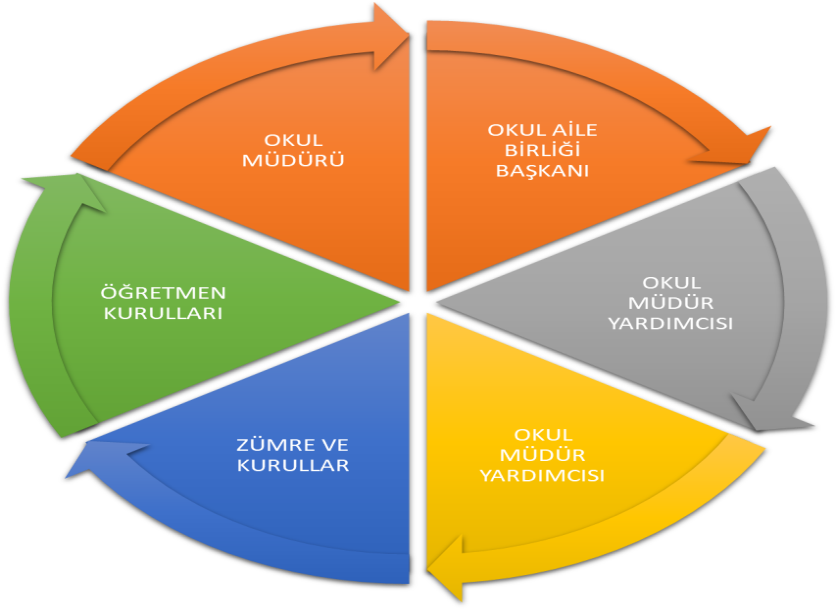 Paydaş anketlerine ilişkin ortaya çıkan temel sonuçlara altta yer verilmiştir: Öğrenci Anketi Sonuçları: (bu bölümde okul tarafından yapılan öğrenci, veli ve öğretmenketlerine ilişkin sonçlara yer verilecektir.) Öğretmen Anketi Sonuçları:Veli Anketi Sonuçları:GZFT (Güçlü, Zayıf, Fırsat, Tehdit) Analizi Okulumuzun temel istatistiklerinde verilen okul künyesi, çalışan bilgileri, bina bilgileri, teknolojik kaynak bilgileri ve gelir gider bilgileri ile paydaş anketleri sonucunda ortaya çıkan sorun ve gelişime açık alanlar iç ve dış faktör olarak değerlendirilerek GZFT tablosunda belirtilmiştir. Dolayısıyla olguyu belirten istatistikler ile algıyı ölçen anketlerden çıkan sonuçlar tek bir analizde birleştirilmiştir.Kurumun güçlü ve zayıf yönleri donanım, malzeme, çalışan, iş yapma becerisi, kurumsal iletişim gibi çok çeşitli alanlarda kendisinden kaynaklı olan güçlülükleri ve zayıflıkları ifade etmektedir ve ayrımda temel olarak okul müdürü/müdürlüğü kapsamından bakılarak iç faktör ve dış faktör ayrımı yapılmıştır. İçsel FaktörlerGüçlü Yönler    Zayıf YönlerDışsal FaktörlerFırsatlar/Tehditler Gelişim ve Sorun AlanlarıGelişim ve sorun alanları analizi ile GZFT analizi sonucunda ortaya çıkan sonuçların planın geleceğe yönelim bölümü ile ilişkilendirilmesi ve buradan hareketle hedef, gösterge ve eylemlerin belirlenmesi sağlanmaktadır. Gelişim ve sorun alanları ayrımında eğitim ve öğretim faaliyetlerine ilişkin üç temel tema olan Eğitime Erişim, Eğitimde Kalite ve kurumsal Kapasite kullanılmıştır. Eğitime erişim, öğrencinin eğitim faaliyetine erişmesi ve tamamlamasına ilişkin süreçleri; Eğitimde kalite, öğrencinin akademik başarısı, sosyal ve bilişsel gelişimi ve istihdamı da dâhil olmak üzere eğitim ve öğretim sürecinin hayata hazırlama evresini; Kurumsal kapasite ise kurumsal yapı, kurum kültürü, donanım, bina gibi eğitim ve öğretim sürecine destek mahiyetinde olan kapasiteyi belirtmektedir.Gelişim ve sorun alanlarına ilişkin GZFT analizinden yola çıkılarak saptamalar yapılırken yukarıdaki tabloda yer alan ayrımda belirtilen temel sorun alanlarına dikkat edilmesi gerekmektedir.Gelişim ve Sorun AlanlarımızBÖLÜM III: MİSYON, VİZYON VE TEMEL DEĞERLEROkul Müdürlüğümüzün Misyon, vizyon, temel ilke ve değerlerinin oluşturulması kapsamında öğretmenlerimiz, öğrencilerimiz, velilerimiz, çalışanlarımız ve diğer paydaşlarımızdan alınan görüşler, sonucunda stratejik plan hazırlama ekibi tarafından oluşturulan Misyon, Vizyon, Temel Değerler; Okulumuz üst kurulana sunulmuş ve üst kurul tarafından onaylanmıştır.MİSYONUMUZ Milli Eğitim Sisteminin genel amaç ve ilkeleri doğrultusunda 3-6 yaş arası çocukların eğitim ihtiyaçlarını eşitlik ilkesine dayalı, aile katılımını da içine alan eğitim öğretim programları ile tüm gelişim alanlarında destekleyerek kalıcı öğrenme sağlamak.VİZYONUMUZ   Okul öncesi eğitim ilkelerini sanat ve doğa ile bütünleştiren sürekli üreten bir okul olmak.TEMEL DEĞERLERİMİZ1) -Öğrencilerimizi Atatürk’ün çağdaş uygarlık düzeyinin üzerine çıkmayı hedeflediği Türkiye idealine ulaşmayı amaç edinen;  Türkiye Cumhuriyeti’nin temel değerlerine inanmış bireyler olarak yetiştirmeyi temel ilke sayarız.2)  Etik eğitim ilkelerine bağlılık3) Eğitimde kalite yaklaşımı4) Farkındalık yaratmak5) Birlikte öğrenme6) Sorumluluk bilinci7) Sevgi ve saygı8) Sürekli gelişmeye ve değişime açıklık9)Okul veli işbirliği10)BilimsellikBÖLÜM IV: AMAÇ, HEDEF VE EYLEMLERAçıklama: Amaç, hedef, gösterge ve eylem kurgusu amaç Sayfa 16-17 da yer alan Gelişim Alanlarına göre yapılacaktır.Altta erişim, kalite ve kapasite amaçlarına ilişkin örnek amaç, hedef ve göstergeler verilmiştir.Erişim başlığında eylemlere ilişkin örneğe yer verilmiştir.TEMA I: EĞİTİM VE ÖĞRETİME ERİŞİMEğitim ve öğretime erişim okullaşma ve okul terki, devam ve devamsızlık, okula uyum ve oryantasyon, özel eğitime ihtiyaç duyan bireylerin eğitime erişimi, yabancı öğrencilerin eğitime erişimi ve hayat boyu öğrenme kapsamında yürütülen faaliyetlerin ele alındığı temadır.Stratejik Amaç 1: Kayıt bölgemizde yer alan çocukların okullaşma oranlarını artıran, öğrencilerin uyum ve devamsızlık sorunlarını gideren etkin bir yönetim yapısı kurulacaktırStratejik Hedef 1.1.  Kayıt bölgemizde yer alan çocukların okullaşma oranları artırılacak ve öğrencilerin uyum ve devamsızlık sorunları da giderilecektir. Performans Göstergeleri Eylemler*            TEMA II: EĞİTİM VE ÖĞRETİMDE KALİTENİN ARTIRILMASIEğitim ve öğretimde kalitenin artırılması başlığı esas olarak eğitim ve öğretim faaliyetinin hayata hazırlama işlevinde yapılacak çalışmaları kapsamaktadır. Bu tema altında akademik başarı, sınav kaygıları, sınıfta kalma, ders başarıları ve kazanımları, disiplin sorunları, öğrencilerin bilimsel, sanatsal, kültürel ve sportif faaliyetleri ile istihdam ve meslek edindirmeye yönelik rehberlik ve diğer mesleki faaliyetler yer almaktadır. Stratejik Amaç 2: Öğrencilerimizin gelişmiş dünyaya uyum sağlayacak şekilde donanımlı bireyler olabilmesi için eğitim ve öğretimde kalite artırılacaktır.Stratejik Hedef 2.1.  Öğrenme kazanımlarını takip eden ve velileri de sürece dâhil eden bir yönetim anlayışı ile öğrencilerimizin akademik başarıları ve sosyal faaliyetlere etkin katılımı artırılacaktır.(Akademik başarı altında: ders başarıları, kazanım takibi, üst öğrenime geçiş başarı ve durumları, karşılaştırmalı sınavlar, sınav kaygıları gibi akademik başarıyı takip eden ve ölçen göstergeler,Sosyal faaliyetlere etkin katılım altında: sanatsal, kültürel, bilimsel ve sportif faaliyetlerin sayısı, katılım oranları, bu faaliyetler için ayrılan alanlar, ders dışı etkinliklere katılım takibi vb  ele alınacaktır.)Performans GöstergeleriEylemlerStratejik Hedef 2.2.  Etkin bir rehberlik anlayışıyla, öğrencilerimizi ilgi ve becerileriyle orantılı bir şekilde üst öğrenime veya istihdama hazır hale getiren daha kaliteli bir kurum yapısına geçilecektir. (Üst öğrenime hazır: Mesleki rehberlik faaliyetleri, tercih kılavuzluğu, yetiştirme kursları, sınav kaygısı vb,İstihdama Hazır: Kariyer günleri, staj ve işyeri uygulamaları, ders dışı meslek kursları vb ele alınacaktır.)Performans GöstergeleriEylemlerTEMA III: KURUMSAL KAPASİTEStratejik Amaç 3: Eğitim ve öğretim faaliyetlerinin daha nitelikli olarak verilebilmesi için okulumuzun kurumsal kapasitesi güçlendirilecektir. Stratejik Hedef 3.1.  (Kurumsal İletişim, Kurumsal Yönetim, Bina ve Yerleşke, Donanım, Temizlik, Hijyen, İş Güvenliği, Okul Güvenliği, Taşıma ve servis vb konuları ele alınacaktır.)Performans GöstergeleriEylemlerV. BÖLÜM: MALİYETLENDİRME2019-2023 Stratejik Planı Faaliyet/Proje Maliyetlendirme TablosuVI. BÖLÜM: İZLEME VE DEĞERLENDİRMEOkulumuz Stratejik Planı izleme ve değerlendirme çalışmalarında 5 yıllık Stratejik Planın izlenmesi ve 1 yıllık gelişim planın izlenmesi olarak ikili bir ayrıma gidilecektir. Stratejik planın izlenmesinde 6 aylık dönemlerde izleme yapılacak denetim birimleri, il ve ilçe millî eğitim müdürlüğü ve Bakanlık denetim ve kontrollerine hazır halde tutulacaktır.Yıllık planın uygulanmasında yürütme ekipleri ve eylem sorumlularıyla aylık ilerleme toplantıları yapılacaktır. Toplantıda bir önceki ayda yapılanlar ve bir sonraki ayda yapılacaklar görüşülüp karara bağlanacaktır. EKLER: Öğretmen, öğrenci ve veli anket örnekleri klasör ekinde olup okullarınızda uygulanarak sonuçlarından paydaş analizi bölümü ve sorun alanlarının belirlenmesinde yararlanabilirsiniz.Üst Kurul BilgileriÜst Kurul BilgileriEkip BilgileriEkip BilgileriAdı SoyadıUnvanıAdı SoyadıUnvanıMelek KURTOKUL MÜDÜRÜÇAĞRI ÖZCANMÜDÜR YARDIMCISIFATMA OKUROKUL AİLE BİRLİĞİ BAŞKANIZEYNEP KARABULUTÖĞRETMENMELİKE ÇANKAYAÖĞRETMENİli: ANKARAİli: ANKARAİli: ANKARAİli: ANKARAİlçesi: ETİMESGUTİlçesi: ETİMESGUTİlçesi: ETİMESGUTİlçesi: ETİMESGUTAdres: Eryaman Mah.276.sok No:07/ ERYAMANEryaman Mah.276.sok No:07/ ERYAMANEryaman Mah.276.sok No:07/ ERYAMANCoğrafi Konum (link)*:Coğrafi Konum (link)*:. http://ataanaokulu.meb.k12.tr/tema/iletisim.php. http://ataanaokulu.meb.k12.tr/tema/iletisim.phpTelefon Numarası: 0312.283.31.510312.283.31.510312.283.31.51Faks Numarası:Faks Numarası:0312.283.50.260312.283.50.26e- Posta Adresi:965896meb.k12.tr965896meb.k12.tr965896meb.k12.trWeb sayfası adresi:Web sayfası adresi:http://ataanaokulu.meb.k12.tr/http://ataanaokulu.meb.k12.tr/Kurum Kodu:965893965893965893Öğretim Şekli:Öğretim Şekli: İkili Eğitim/çocuk kulübü İkili Eğitim/çocuk kulübüOkulun Hizmete Giriş Tarihi : Okulun Hizmete Giriş Tarihi : Okulun Hizmete Giriş Tarihi : Okulun Hizmete Giriş Tarihi : Toplam Çalışan Sayısı *Toplam Çalışan Sayısı *2323Öğrenci Sayısı:Kız105105Öğretmen SayısıKadın1212Öğrenci Sayısı:Erkek9191Öğretmen SayısıErkek00Öğrenci Sayısı:Toplam196196Öğretmen SayısıToplam1212Derslik Başına Düşen Öğrenci SayısıDerslik Başına Düşen Öğrenci SayısıDerslik Başına Düşen Öğrenci Sayısı29Şube Başına Düşen Öğrenci SayısıŞube Başına Düşen Öğrenci SayısıŞube Başına Düşen Öğrenci Sayısı22Öğretmen Başına Düşen Öğrenci SayısıÖğretmen Başına Düşen Öğrenci SayısıÖğretmen Başına Düşen Öğrenci Sayısı22Şube Başına 30’dan Fazla Öğrencisi Olan Şube SayısıŞube Başına 30’dan Fazla Öğrencisi Olan Şube SayısıŞube Başına 30’dan Fazla Öğrencisi Olan Şube Sayısı0Öğrenci Başına Düşen Toplam Gider Miktarı*Öğrenci Başına Düşen Toplam Gider Miktarı*Öğrenci Başına Düşen Toplam Gider Miktarı*2,400 TLÖğretmenlerin Kurumdaki Ortalama Görev SüresiÖğretmenlerin Kurumdaki Ortalama Görev SüresiÖğretmenlerin Kurumdaki Ortalama Görev Süresi5 YILUnvan*ErkekKadınToplamOkul Müdürü ve Müdür Yardımcısı-22Okul Öncesi Öğretmeni-99Branş Öğretmeni--Rehber Öğretmen-11İdari Personel-11Yardımcı Personel-66Güvenlik Personeli---Toplam Çalışan Sayıları01919Okul Bölümleri Okul Bölümleri Özel AlanlarVarYokOkul Kat Sayısı1Çok Amaçlı Salon+Derslik Sayısı7Çok Amaçlı Saha+Derslik Alanları (m2)70Kütüphane+Kullanılan Derslik Sayısı7Fen Laboratuvarı+Şube Sayısı9Bilgisayar Laboratuvarı+İdari Odaların Alanı (m2)13İş Atölyesi+Öğretmenler Odası (m2)-Beceri Atölyesi+Okul Oturum Alanı (m2)505.55Pansiyon+Okul Bahçesi (Açık Alan)(m2)Okul Kapalı Alan (m2)4750Sanatsal, bilimsel ve sportif amaçlı toplam alan (m2)250Kantin (m2)--+Tuvalet Sayısı14115Diğer (………….)SINIFIKızErkekToplamSINIFIKızErkekToplamSABAH GÜNEŞ91322GÖKKUŞAĞI121123ÖĞLEN GÜNEŞ15520ŞİRİNLER17926SABAH YILDIZLAR81220KELEBEKLER9918ÖĞLEN YILDIZLAR131225ÖĞLEN PAPATYALAR101121PAPATYALAR13821Akıllı Tahta Sayısı0TV Sayısı0Masaüstü Bilgisayar Sayısı8Yazıcı Sayısı2Taşınabilir Bilgisayar Sayısı1Fotokopi Makinası Sayısı1Projeksiyon Sayısı1İnternet Bağlantı Hızı	YıllarGelir MiktarıGider MiktarıYıllarGelir MiktarıGider Miktarı2016202.391,42TL202.391,42TL2016101,187.96TL88,348.10TL2017183,168,00 TL176.536,00 TL2017107.873,68,00 TL105.975,11,00 TL 2018233,705,00TL204.066,00TL2018108.613,89,00 TL101.406,056,00 TLYıllarGelir MiktarıGider Miktarı2016155.991,96TL143.223,54TL2017159,724,00 TL144.598,00TL 2018211,993,00TL187.729,00TLSIRA NOGÖSTERGELERSONUÇLARSONUÇLAR %A) Kariyer geliştirmeA) Kariyer geliştirme4,1382,521Eğitim ihtiyaçları belirlenirken görüşlerimiz dikkate alınır.4,0080,002Çalışanların hizmet içi eğitim ihtiyaçlarını karşılamak için kişi ve kuruluşlarla işbirliği yapılır.4,4689,233Okulumuzda görev yapmanın kariyerime katkısı vardır.3,9278,33B) İletişimB) İletişim4,5290,484Kurumdaki tüm duyurular çalışanlara zamanında iletilir.4,6092,005Okulumuzda yapılan faaliyetler duyurulur.4,5791,436Çalışanlar birbirinin destekleyicisidir.4,4088,00C) Yetkilendirme (çalışanın görevi ile ilgili güçlü kılınması)C) Yetkilendirme (çalışanın görevi ile ilgili güçlü kılınması)3,7374,567Okulumuzun sorunlarının çözümünde inisiyatif kullanma olanağına sahibim.3,3867,698Okulda bilgi ve becerilerimi sergileme olanağına sahibim.4,0080,009Okulda görev alanıma giren iş ve işlemlerin yürütülmesinde bana, liderlik yapma fırsatı tanınmaktadır.3,8076,00D) Fırsat eşitliğiD) Fırsat eşitliği4,3386,6710Eğitim ve öğretimin niteliğini arttırmak için okul,  çalışanlarına destek sağlamaktadır.4,2785,3311Sosyal, kültürel faaliyetlerde görevlendirmeler yapılırken, çalışanların ilgi, yetenek ve istekleri dikkate alınır.4,4088,00E) Kararlara katılımE) Kararlara katılım4,2384,6712Okulu etkileyen kararlar, kurul ve zümre toplantılarında tartışıldıktan sonra alınır.4,5090,0013Okulumuzda çalışanların düşünce ve önerileri çeşitli toplantılarda dinlenir ve bunlardan yararlanılır. 4,1382,6714Okulda çalışanların dile getirdiği eleştiriler ve öneriler dikkate alınmaktadır.4,0781,33F) LiderlikF) Liderlik4,4088,0715Okul yönetimi ilgi ve ihtiyaçlarımızı ilgili birimlere iletmede bizi temsil eder.4,7995,7116Okul yönetimi çalışanlara zaman ayırmakta, görüş ve önerilerini almaktadır. 4,3386,6717Kurul, komisyon çalışmalarında vb. çalışmalarda gönüllük esası dikkate alınarak görevlendirmeler yapılır.4,2384,6218Okul yönetimi, eğitim ve hizmet kalitesinin arttırılması çalışmalarına aktif olarak katılmakta ve önderlik yapmaktadır.4,5390,6719Çalışanların değişim yaratacak fikirleri desteklenmektedir.4,1382,67G) Takdir-tanıma sistemiG) Takdir-tanıma sistemi3,9378,5720Çalışanlar için başarı belgesi ölçütleri kurul kararı ile belirlenir.4,0080,0021Yöneticiler, başarı gösteren çalışanları çeşitli biçimlerde ödüllendirir, takdir eder.3,8677,14H) Öğrenme ve başarma fırsatıH) Öğrenme ve başarma fırsatı4,0080,0022Kişisel gelişime fırsat verir.4,0080,00I) Performans değerlendirme sistemiI) Performans değerlendirme sistemi4,2785,3323Çalışanların performansını değerlendirirken kullanılan ölçütler çalışanlara duyurulur.4,4689,2324Çalışanların performansını etkileyen sebepler araştırılır ve performanslarını yükseltmek için gerekli önlemler alınır. 4,0781,43J) Okulun vizyon, misyon, değerleri ile politika stratejilerini ilişkin algılamalarJ) Okulun vizyon, misyon, değerleri ile politika stratejilerini ilişkin algılamalar4,7695,2425Okulumuzun misyon, vizyonu, ilke ve değerleri tüm paydaşlar tarafından bilinir.4,7995,7126Okulumuzun misyon, vizyon, ilke ve değerlerini benimsiyorum. 4,7995,7127Okulumuz belirlenen misyon, vizyon, ilke ve değerler doğrultusunda çalışır.4,7194,29K) Çalışana destek (moral, motivasyon, kariyer, ekipman vb.)K) Çalışana destek (moral, motivasyon, kariyer, ekipman vb.)4,1082,0028Yöneticilerin sergilediği tutum ve davranışlar, çalışanları motive edici yöndedir.4,0080,0029Okulumuzda ortak aklı kullanarak motivasyon sağlanır.4,0781,4330Çalışanların önemli ve özel günleri hatırlanır.3,9378,5731Çalışmaların yürütülmesinde ekipman desteği sağlanır.4,4088,00L) İstihdam L) İstihdam 4,5791,3332Okulumuzda yeterli personel bulunmaktadır.4,7394,6733İnsan kaynakları etkin ve verimli kullanılır.4,4088,00M) İş güvenliğiM) İş güvenliği4,9098,0034Çalışanların sosyal güvencesi vardır.4,9398,6735Çalışanların güvenliği için gerekli önlemler alınmıştır.4,8797,33N) Ücret ve ücret dışı ödemelerN) Ücret ve ücret dışı ödemeler4,7294,3336Okul çalışanlarına ödemeler zamanında yapılmaktadır.4,9398,6737Tüm olanaklardan çalışanlar eşit yararlanmaktadır.4,5090,00O) Değişimin yönetimiO) Değişimin yönetimi4,5090,0038Kurum, alanları ile ilgili yenilikleri takip eder4,590,039Okul yönetimi kurum içinde oluşabilecek ani değişikleri yönetir.4,590,0P) Okul ortamı (Sağlık-Güvenlik)P) Okul ortamı (Sağlık-Güvenlik)4,793,140Okul ortamı sağlıklıdır.4,794,741Okulda kendimi güvende hissederim.4,692,042Yemekhanede ve kantin gibi ortamlar yeterli temizlik ve düzene sahiptir.4,997,343Okulun ortak yaşam alanları (lavabo ve tuvalet vb.) temiz ve düzenlidir. 4,997,344Okulda kendimi değerli hissederim.4,284,0R) Okulun Çalışma OrtamıR) Okulun Çalışma Ortamı4,590,445Okulda öğretim programları çerçevesinde teknolojik ders araç ve gereçler bulunur.4,692,046İhtiyaç duyduğum araç-gereçlere gerektiğinde ulaşırım.4,590,747Okul ortamı düzenlidir.4,896,048Eğitim-öğretim ortamı yeterlidir.4,692,049Okulda kendimi değerli hissederim.4,181,3 S) Okulun çevre politikası ve çevre üzerindeki etkisi S) Okulun çevre politikası ve çevre üzerindeki etkisi4,896,750Çevreyi korumak için önlemler alır4,896,051Paydaşlarına çevreyi koruma bilincini aşılar.4,997,3T) Okulun toplum içindeki rolüT) Okulun toplum içindeki rolü4,895,852Çevre tarafından tercih edilen bir okuldur.4,997,353Çevredeki diğer okullara örnek olur.4,794,3U) Çalışana okul tarafından sağlanması gereken hizmetlerU) Çalışana okul tarafından sağlanması gereken hizmetler4,589,854Çalışanların özlük işlemleri düzenli yapılır.4,997,355Öğretmen ve bölüm odalarının koşullarından memnunum.4,284,056Özlük dışında kalan hizmetler adil olarak yapılır.4,488,0SIRA NOGÖSTERGELERSONUÇLARSONUÇLAR %A) UlaşılabilirlikA) Ulaşılabilirlik4,77304964595,460992911Okul idaresine ihtiyaç duyduğumda ulaşabilirim.4,82978723496,595744682İhtiyaç duyduğumda rehberlik servisi ile görüşebilirim.4,80851063896,170212773Okulun öğretmenlerine ihtiyaç duyduğumda ulaşabilirim.4,68085106493,61702128B) İletişim (dinleme, dikkate alma, yanıtlama vb.)B) İletişim (dinleme, dikkate alma, yanıtlama vb.)4,73049645494,609929084Okul yöneticileri ile iletişim kurabilirim.4,76595744795,319148945Okul öğretmenleri ile iletişim kurabilirim.4,72340425594,468085116Bizi ilgilendiren okul duyurularını zamanında öğrenebilirim.4,7021276694,042553197Okul ile ilgili dilek, öneri ve eleştirilerimi okula iletebilirim.4,76595744795,31914894C) GüvenilirlikC) Güvenilirlik4,77042160795,408432158Okul yöneticilerine güvenirim.4,82608695796,521739139Okulun öğretmenlerine güvenirim.4,82608695796,5217391310Okulun diğer çalışanlarına güvenirim.4,65909090993,1818181811Okulda öğrencilere yönelik rehberlik ve psikolojik danışmanlık hizmetleri yapılır.4,35555555687,1111111112Okulda yabancı kişilere karşı güvenlik önlemleri alınır.4,61702127792,3404255313Okul içinde çocuğum güvendedir. 4,63829787292,7659574514Okul Aile Birliği, tüm velileri temsil eder.4,48888888989,7777777815Okulda öğrenciyi ilgilendiren konulara ilişkin alınacak karalarda görüşüm alınır.4,42222222288,4444444416Çocuğumla ilgili belgeler (kayıt, nakil, katılım belgesi  vb.) zamanında düzenlenir.4,76595744795,3191489417Çocuğumun gelişim süreci ile ilgili yeterli bilgiye ulaşabilirim.4,54545454590,9090909118Eğitim ortamlarında yeterli araç gereç bulunmaktadır.48019Eğitim araç ve gerecinin zenginleştirilmesinde desteğim kabul edilir.4,59574468191,91489362H) Okulun Fiziki OrtamıH) Okulun Fiziki Ortamı4,44588344188,9176688320Okul temiz ve bakımlıdır.4,46808510689,3617021321Öğrencilerin sağlığı ve gelişimi açısından, okulun fiziki ortamı yeterlidir. (rutubetsiz, havalandırmalı, geniş, ferah vb..)4,39130434887,8260869622Okulumuzun bahçesi, spor salonu vb. alanları çocuklarımızın  yararlanabileceği şekilde düzenlenmiştir.4,4782608789,5652173923Okulda pişirilen yemenkler çocukların ihtiyaçına uygundur.4,08695652281,7391304324Okul yemekhanesinde görevli kişiler çocuklara güler yüzlü ve nazik davranır.4,5217391390,43478261I) Eğitim EtkinlikleriI) Eğitim Etkinlikleri4,59574468191,9148936225Okulda çocuklarımızın kazandığı bilgiler, günlük hayatta ve daha sonraki öğrenim hayatında   kullanılabilecek niteliktedir.4,51063829890,2127659626Okulumuzda hazırlanan günlük eğitim etkinlikleri çocuklarımızın öğrenmelerine katkı sağlamaktadır.4,68085106493,61702128 İ) Değerlendirme, Olumlu Davranış Geliştirme ve Pekiştirme İ) Değerlendirme, Olumlu Davranış Geliştirme ve Pekiştirme4,56961147191,3922294227 Okulda çocuğumun  olumlu davranışları pekiştirilir.4,54347826190,8695652228Okulda ile katılım ve paylaşım etkinliklerine katılmama fırsat verilir.4,59574468191,9148936229Çocuğum anlamadığı bir şeyi öğretmenine sorabilir.4,59574468191,9148936230Eğitim ortamlarında öğrenciler arası iletişim vardır.4,43478260988,6956521731Eğitim ortamlarında yenilikçi yaklaşımlar kullanılmaktadır.4,44680851188,93617021K) Çocuk KulübüK) Çocuk Kulübü4,35685483987,1370967732Çocuk kulübünde farklı eğitim etkinlikleri yapılır.4,4062588,12533Çocuk kulübü eğitim etkinliklerini yeterli buluyorum.4,25806451685,1612903234Çocuk kulübü aylık menüsü sağlıklı ve dengelidir.4,4062588,12535Okulun gelir giderlerinden haberdar olurum.4,44444444488,88888889P) Okul Aile BirliğiP) Okul Aile Birliği3,46507760569,3015521136Okul Aile Birliği üyelerini tanıyorum.2,93181818258,6363636437Okul Aile Birliği çalışmalarını yeterli buluyorum.3,90243902478,0487804938Okul Aile Birliğince verilen görevleri yerine getirmek isterim.3,5609756171,219512239Çocuğum okulda temel ihtiyaçlarını kendi kendine yapabilme becerisi kazanır.4,5217391390,4347826140Çocuğum okulda temel ihtiyaçlarını gidermek için gerekli malzemelere ulaşabilir.4,5217391390,43478261Öğrenciler*Okulun yeterli fiziki kapasiteye ve donanıma  sahip olması*Eğitim kadrosunun tecrübeli ve uzun süreli çalışıyor olmalarıÇalışanlarÇalışanların çalışma süresinin en az 3 yıl olmasıyla okulu benimseyen, deneyim sahibi, okul kültürünü paylaşan kişiler olmasıVelilerOkul veli işbirliğine dayalı proje tabanlı eğitim faaliyetleri sabebiyle okul-veli işbirliğinin güçlü olması. Velilerin eğitim, sosyo ekonomik durumunun orta ve üst olması sebebiyle rahat iletişim kurulabilir olmasıBina ve YerleşkeSitelerin içinde olması, kolay ulaşılabilir, merkezi, ilkokul ve halk eğitimi merkeziyle aynı  alanda yer almasıDonanımOkul donanımı orta düzeyin üstünde olması. İhtiyaç halinde velilerin kolyaca destek sağlıyor olmalarıBütçeHer yıl okul bütçesinin  bir sonraki yıla devir ediyor olması, OKUL aile birliği, çocuk kulübü bütçeleriyle birlikte okulun ihtiyaçlarını karşılamada yeterli  bütçeye sahip olmasıYönetim SüreçleriOkulun kuruluşundan itibaren yönetimin sık değişmemesi okulun kurumsal kültüre sahip olması, eğitim vizyon ve anlayışın devam ettirilmesi  okulun tercih edilen noktasına getirmiştir.İletişim SüreçleriWeb sitesi, duyuru panoları, whatsapp ve diğer sosyal medya araçlarıyla beraber, görüşme, toplantı ve çeşitli katılım kanallarıyla zengin iletişim kanalları kullanılmaktadır.vbÖğrenciler*Öğrenciler yaşları sebebiyle tümüyle yetişkin destek ve bakımına bağımlı olması* Günümüz ebevyn tutumuna bağlı olarak öz-bakım becerileri başta olmak üzere  çocukların, bağımlı bireyler olarak  yetiştiriliyor olmasıÇalışanlar*Temel becerileri gelişmemiş ya da çok az gelişmiş çocukların tüm ihtiyaçlarını karşılamada yeterli fiziksel güç ve eğitim donanımına sahip olamama.VelilerKendi ebevyn tutumlarına paralel olarak okulun da bağımlı birey yetiştirme modeline uygun davranmasını beklemeleri.*Okuldan yüksek beklentileri olmasıBina ve YerleşkeBölgeye göre alçak kodda olması sebebiyle foseptik baskınlarına maruz kalmasıDonanımMevcut donanımın aktif kullanılamamasıBütçeVelilerin aidatları zamanında yatırmaması, bağışa ihtiyaç duyuluyor olması.Yönetim SüreçleriOkul aile birliği yönetim ve işleyiş süreçlerinin okul yönetimine iş yükü getirmesiİletişim SüreçleriWhatsapp vb. iletişimin uygun ortam özelliğini sağlamayan iletişim biçimlerinin çatışmalara yol açmasıvbPolitikOkul öncesi eğitimin zorunlu hale getirilmesine dair söylem ve politikalarıEkonomikEğitimin ücretli olmasıSosyolojikBölgenin sosyolojik yapısının okulda eğitim faaliyet ve anlayışını destekler düzeyde olmasıTeknolojikOkul güvenlik kamerası, her sınıfta ve birimde öğrenci teslimini takip eden elektronik  güvenli kart sistemi uygulanması, acil durum alarm ve güvenlik sistemlerinin olmasıMevzuat-YasalYasal mevzuatın güvenlik önlemlerine önem vermesi, sıkça vurgulamasıEkolojikOkulun geniş bahçeye sahip olarak her türlü ekolojik çalışmalara uygun olması. Okulda Münik Tema, Eko Okul ve çeşitli ekolojik tabanlı projelerin uygulanmasıPolitikEğitim politikaların sık değişmesi. Başkente olması sebebiyle tüm vatandaşların politikacı ve kanun koyuculara  ulaşabilmesinden dolayı politik baskı yaratabilmesiEkonomikEğitimin ücretli olmasıSosyolojikBölge itibariyle site şeklinde kentleşmeden dolayı olumsuzlukların hızla yayılması sonucunda okul üzerinde baskı yaratılabilmesiTeknolojikTeknolojik alt yapıya bağımlı olunması sebebiyle teknolojik arızaların oluşması sonucunda sistemlerin işleyememesiMevzuat-YasalSıkça değişen yasal mevzuatlar. Mevzuat koyucuların alana hakim olamayışıEğitime ErişimEğitimde KaliteKurumsal KapasiteBölgemizde bulunan 3-6 yaş  çocuklarının  eğitime erişimini sağlamak.Çocuklar gelişim çağında olmaları sebebiyle akademik başarı aranmamakla birlikte beceri geliştirmelerini sağlamak Fiziksel Ortamı, Eğitim Kadrosu Ve Diğer Yardımcı Personeller Yeterli  Donanıma sahip olan okulumuzun bu olanaklarını korumak ve sürdürmek. Her yıl 01 Eylül itibariyle Okula Uyum, Oryantasyon çalışmaları Eylül ayı mesleki çalışmalar kapsamına alınarak  bakanlığın uyum programı zemininde okula özgü program hazırlanmak. Sosyal, Kültürel  Faaliyetleri yürütmek için okulda ekip oluşturmak ve ekibin oluşturduğu plan doğrultusunda faaliyetler yürütülmek. Düzenlenen bu faaliyetlerin çocukların tüm gelişim alanlarına  hizmet etmesini sağlamak Müdür, müdür yardımcısı, rehber öğretmen ve okul aile  birliği üyeleri işbirliği içinde çalışarak kurumun tüm paydaşlarıyla eşgüdümle bir şekilde hareket edilmesini korumak ve sürdürmek. Kayıtlı öğrencilerin okulda iki yıl ve üzeri eğitim almalarını sağlamak Okulumuzda kayıtlı  çocukların ilkokula başlayana kadar  okulumuza devamını sağlamakEski öğrencilerin, yeni başlayanların  okula uyumunda rol almalarını sağlamak.Özel Eğitime İhtiyaç Duyan Bireylerin eğitime erişimini sağlamakla birlikte özel eğitim raporu olmayan ve çeşitli nedenlere bağlı olarak özel desteğe ihtiyacı olan çocukları tesbit etmek ve eğitime erişimini sağlamak Okul öncesi çağda olan çocukların ilkokula başlayana kadar  okulumuza devamını sağlamakOkul binasının tüm kapasiteyle çalışmasını sağlamak. Bina yerleşkesi itibariyle yanında bulunan Eryaman Halk Eğitimi Merkezi ve karşısındaki Cahit Zarifoğlu İlkokulu ve çevre site yöneticilerinin katkı ve işbirlikleriyle eğitim hedeflerini bütünleştirerek sürdürmek. Yabancı uyruklu çocuklarla beraber, göç, terör, istismara, şiddete vb. maruz kalan çocukların eğitimini kapsayıcı eğitim anlayışı içerisinde sürdürmek.Okul öncesi öğrencilerini ilkokula hazırlama ve yönlendirmede uygun eğitim faaliyetleri ve sosyal etkinlikler uygulanmak.Binanın tüm birimlerini ihtiyaca yönelik olarak aktif kullanmak, sahip olduğu donanımları korumak, zenginleştirmek.Eğitim için gerekli olan ders araç-gereçleri hazırlamak. Bu araç-gereçleri daha çok veli desteğini de alarak  okulumuz atölye ve bahçesinde temin etmek, araçları sağlıklı ve ekolojik olmasını önemsemek.İş  Sağlığı ve Güvenliği Ekibi, müdür yardımcısı başkanlığında gerekli mevzuatlar doğrultusunda çalışma planı yaparak çalışmaları sürdürmek.Adrese dayalı kayıt sistemine  uygun olarak okulumuz çevresindeki  öğrenci  kayıtlarının yapılmasına öncelik vererek servise ihtiyaç duyulmamasını sağlamak. 1.TEMA: EĞİTİM VE ÖĞRETİME ERİŞİM 1.TEMA: EĞİTİM VE ÖĞRETİME ERİŞİM1 Bölgemizdeki okul öncesi çağ nüfusuna eğitim verebilmek ve konu ile ilgili toplumsal farkındalığı arttırmak.2Okula uygun uyum ve oryantasyon programı hazırlamak3Özel eğitime ve desteğe ihtiyacı olan tüm çocukları tesbit etmek4Yabancı uyruklu, göç , terör, deprem, sel felaketi vb.olumsuz  durumdan etkilenmiş çocuklara kapsayıcı eğitim anlayışıyla yaklaşmak5Hayatboyu öğrenme kapsamında halk eğitimi ile işbirliği içinde okulda kurslar açmak2.TEMA: EĞİTİM VE ÖĞRETİMDE KALİTE2.TEMA: EĞİTİM VE ÖĞRETİMDE KALİTE1Çocuklarına yaşına uygun sorumluluk verilerek beceri kazandırmak2İlkokula başlayana kadar okula devamını sağlamak3İlkokula uygun bilgi ve beceriler kazandırmak4Kazanım değerlendirmelere uygun olarak sosyal etkinlik ve faaliyetler düzenlemek5Eğitim etkinlikleri çocuğun aktif olacağı, yaparak yaşayarak dahil olabileceği özgünlükte sürdürülmeli6 Mevcut  ders araç gereçlerine ilaveten okulun atölye ve bahçe imkanlarından yararlanarak eğitim araç- gerecini zenginleştirmek3.TEMA: KURUMSAL KAPASİTE3.TEMA: KURUMSAL KAPASİTE1 Okulun fiziksel ortamı, eğitim kadrosu ve yardımcı personellerle yeterli  donanıma sahip olan okulumuzun bu olanaklarını korumak ve sürdürmek.2 Müdür, müdür yardımcısı, rehber öğretmen ve okul aile  birliği üyeleri işbirliği içinde çalışarak kurumun tüm paydaşlarıyla eşgüdümle bir şekilde hareket edilmesini korumak ve sürdürmek.3Okul binasının tüm kapasiteyle çalışmasını sağlamak. Bina yerleşkesi itibariyle yanında bulunan Eryaman Halk Eğitimi Merkezi ve karşısındaki Cahit Zarifoğlu İlkokulu ve çevre site yöneticilerinin katkı ve işbirlikleriyle eğitim hedeflerini bütünleştirerek sürdürmek. 4Binanın tüm birimlerini ihtiyaca yönelik olarak aktif kullanmak, sahip olduğu donanımları korumak, zenginleştirmek.5Yardımcı personellerin görev tanımları-iş bölümü, hijyen belgesi sahibi olmaları  ve iş standartları  ile ilgili bilgi sahibi olmalarını sağlamak.6İş  Sağlığı ve Güvenliği Ekibi, müdür yardımcısı başkanlığında gerekli mevzuatlar doğrultusunda çalışma planı yaparak çalışmaları sürdürmek.7Adrese dayalı kayıt sistemine  uygun olarak okulumuz çevresindeki  öğrenci  kayıtlarının yapılmasına öncelik vererek servise ihtiyaç duyulmamasını sağlamak.NoPERFORMANSGÖSTERGESİMevcut                  HEDEF                  HEDEF                  HEDEF                  HEDEF                  HEDEFNoPERFORMANSGÖSTERGESİ201820192020202120222023PG.1.1.aKayıt bölgesindeki öğrencilerden okula kayıt yaptıranların oranı (%)%90%92%94%96%96%96PG.1.1.bİlkokula başlamayacak olan kayıtlı öğrencilerin  okulda iki yıl ve üzeri eğitim alanların  oranı (%)(%75%77%79%81%83%85PG.1.1.c.Okula yeni başlayan öğrencilerden oryantasyon eğitimine katılanların oranı (%)%80%82%84%86%88%90PG.1.1.d.Bir eğitim ve öğretim döneminde 20 gün ve üzeri devamsızlık yapan öğrenci oranı (%)%8%6%4%2%2%2PG.1.1.e.Yabancı uyruklu,göç, deprem ve terörden etkilenmiş çocukların okula devamını sağlama oranı%99%99%99%99%99%99PG.1.1.f.Okulun özel eğitime ihtiyaç duyan bireylerin kullanımına uygunluğu (0-1)%90%92%94%96%96%96NoEylem İfadesiEylem SorumlusuEylem Tarihi1.1.1.Kayıt bölgesinde yer alan öğrencilerin tespiti çalışması yapılacaktır.Okul Stratejik Plan Ekibi01 Eylül-20 Eylül1.1.2Devamsızlık yapan öğrencilerin tespiti ve erken uyarı sistemi için çalışmalar yapılacaktır. Müdür Yardımcısı 01 Eylül-20 Eylül1.1.3Okula uyum-oryantasyon çalışmaları Eylül ayı seminer programında ele alınarak, okula özgün program hazırlanacaktırOkul Stratejik Plan Ekibi01 Eylül-15 Eylül1.1.4İlkokula başlamayacak olan kayıtlı öğrencilerin   sonraki yılda okula  devamını sağlamaya yönelik çalışma yapılacaktırRehberlik ServisiMüdür, müdür yardımcısı24 Nisan 30 Mayıs1.1.5Okulun özel eğitime ihtiyaç duyan bireylerin kullanımının kolaylaştırılması için sınıflarda, yemekhane ve tuvaletlerdeki ergonomik  eksiklikleri  tamamlanacaktır.Xxx Müdür YardımcısıMayıs 20191.1.6Yabancı uyruklu öğrenci, göç, deprem ve terörden etkilenmiş çocukların okula uyumu ve  devamını sağlamaya yönelik kapsayıcı eğitim teknikleri kullanılacaktır.Okul Stratejik Plan Ekibi01 Eylül 10 HaziranNoPERFORMANSGÖSTERGESİMevcutHEDEFHEDEFHEDEFHEDEFHEDEFNoPERFORMANSGÖSTERGESİ201820192020202120222023PG.1.1.aÇocukların temel  özbakım becerilerini kazanma oranı%70%72%74%76%78%80PG.1.1.bEğitim planları ve çocukların gelişim alanlarıyla uyumlu sosyal, kültürel faaliyetlerin sayısı8910111212PG.1.1.c.Okulumuza kayıtlı olup ertesi yıl okulu tercih edenlerin oranı %75%77%79%81%83%85PG.1.1.dİlkokula hazırlama ve yönlendirmeye yönelik faaliyet sayısı5678910PG.1.1.eEğitim için  gerekli araç gereci  hazırlamada veli ve çocuk katılımı ve desteğiyle yapılan faaliyet sayısı8910111212NoEylem İfadesiEylem SorumlusuEylem Tarihi1.1.1.Tüm çocuklar ayakkabılarını tek başına giyebilmelidir.Grup öğretmenleri20  Aralık 20191.1.2Sosyal, kültürel, gezi faaliyetleri yıllık planı yapılmalıdır.Gezi-sosyal faaliyet Ekibi15 Ekim 20191.1.3Bir önceki yıl okulumuzda kayıtlı olupta ilkokula devam etmeyecek olanların okulumuzu tercih etme oranları ve  ayrılanların ayrılma sebeplerinin tesbitiOkul Stratejik Plan Ekibi01-30 Eylül 20191.1.4İlkokula başlayacak olanların, ilkokula uyum ve hazırlık planının yapılmasıİlgili grup öğretmenleri15 Mart 10 Haziran1.1.5Veli ve çocuk desteğiyle  okula kazandırılabilecek araç-gerecin oluşturulması ile ilgili örnek çalışma planının hazırlanmasıOkul Stratejik Plan Ekibi15 Kasım 10 HaziranNoPERFORMANSGÖSTERGESİMevcutHEDEFHEDEFHEDEFHEDEFHEDEFNoPERFORMANSGÖSTERGESİ201820192020202120222023PG.1.1.aİlkokula başlayacak olan çocukların okula hazırlığını ölçen tarama testi sayısı112233NoEylem İfadesiEylem SorumlusuEylem Tarihi1.1.1. İlkokula başlayacak olan  çocuklara Metropolitan ve diğer okul olgunluğunu ölçen testlerin yapılması Rehber Öğretmen30 Kasım ve 15 Mayıs tarihleriNoPERFORMANSGÖSTERGESİMevcutMevcutHEDEFHEDEFHEDEFHEDEFNoPERFORMANSGÖSTERGESİ201820192020202120222023PG.3.1.aKurum kültürü ve işleyişi ile ilgili personel ve öğretmenlerle yapılan toplantı veya çalışma sayısı567888PG.3.2.bOkul ve okul aile birliği  ortaklığıyla yapılan faaliyet sayısı567888PG.3.3.c.Okulun çevresiyle ( ilkokul, halkeğitim merkezi, site yönetimleri) yaptığı faaliyet sayısı223345NoEylem İfadesiEylem SorumlusuEylem Tarihi1.1.1.Okul kuralları, işleyişi ve okul kültürü ile ilgili çalışma planı hazırlamak Okul Müdürü01 Eylül -15 Mayıs 1.1.2Okul veli işbirliğini güçlendirici faaliyetlerin planlanması Okul Müdürü-Okul Aile Birliği başkanı12 Kasım 10 Haziran1.1.3Okulun çevresindeki kamu kurumu ile sivil toplum kuruluşlarıyla yapılacak faaliyetlerin planlanmasıOkul Müdürü-Okul Aile Birliği başkanı12 Kasım 10 HaziranKaynak Tablosu (TL)20192020202120222023ToplamKaynak Tablosu (TL)20192020202120222023ToplamGenel Bütçe000000Valilikler ve Belediyelerin Katkısı000000Okul Aile Birliği+ Okul+Çocuk Kulübü110.000+270.000+150.000110.000+275.000+155.000115.000+280.000+155.000120.000+285.000+160.000125.00+290.000+165.000130.000+295.000+170.000TOPLAM530.000 TL